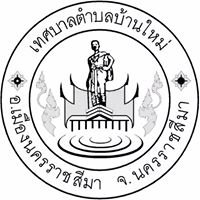 คู่มือปฏิบัติงานเกี่ยวกับเรื่องร้องเรียน/ร้องทุกข์ร้องเรียน/ร้องทุกข์ เรื่องทั่วไปร้องเรียนเรื่องจัดซื้อจัดจ้างเทศบาลตำบลบ้านใหม่โทร. 044-282783โทรสาร  044-282782www.tambonbanmai.go.thคำนำคู่มือปฏิบัติงานด้านการร้องเรียน/ร้องทุกข์ (เรื่องร้องเรียนทั่วไป และเรื่องร้องเรียนการจัดซื้อ -จัดจ้าง) ของเทศบาลตำบลบ้านใหม่ จัดทำขึ้นเพื่อเป็นกรอบหรือแนวทางในการปฏิบัติงานด้านรับเรื่องร้องเรียน ร้องทุกข์ ผ่านศูนย์รับเรื่องร้องเรียนของเทศบาลตำบลบ้านใหม่ ทั้งในเรื่องร้องเรียนทั่วไป และร้องเรียนด้านการจัดซื้อจัดจ้าง ตอบสนองนโยบายของรัฐ ตามพระราชกฤษฎีกาว่าด้วยหลักเกณฑ์และวิธีการบริหารกิจการบ้านเมืองที่ดี พ.ศ. 2546 ได้กำหนดแนวทางปฏิบัติราชการ มุ่งให้เกิดประโยชน์สุขแก่ประชาชนโดยยึดประชาชนเป็นศูนย์กลาง เพื่อตอบสนองความต้องการของประชาชน ให้เกิดความผาสุกและความเป็นอยู่ที่ดีของประชาชนเกิดผลสัมฤทธิ์ต่องานบริการ มีประสิทธิภาพ และเกิดความคุ้มค่าในการให้บริการ ไม่มีขั้นตอนปฏิบัติงานเกินความจำเป็นมีการปรับปรุงภารกิจให้ทันต่อสถานการณ์ ประชาชนได้รับการอำนวยความสะดวกและได้รับการตอบสนองความต้องการและมีประสิทธิภาพ เพื่อตอบสนองความต้องการและความคาดหวังของผู้รับบริการ จำเป็นต้องมีขั้นตอน/กระบวนการแนวทางในการปฏิบัติงานที่ชัดเจนและเป็นมาตรฐานเดียวกัน									คณะทำงานจัดทำคู่มือปฏิบัติงาน									ศูนย์รับเรื่องร้องเรียน									เทศบาลตำบลบ้านใหม่สารบัญเรื่อง												หน้าคำนำ												  กสารบัญ												  ขบทที่ ๑ บทนำ											  ๑	หลักการและเหตุผล									  ๑	วัตถุประสงค์การจัดทำคู่มือ								  ๑	การจัดตั้งศูนย์รับเรื่องร้องเรียนเทศบาลตำบลบ้านใหม่					  ๑ขอบเขตกรณีเรื่องร้องเรียนทั่วไป								  ๒กรณีข้อร้องเรียนเกี่ยวกับการจัดซื้อจัดจ้าง						  ๒สถานที่ตั้ง										  ๒หน้าที่ความรับผิดชอบ								 	  ๓บทที่ ๒ ประเด็นที่เกี่ยวข้องกับการร้องเรียน	คำจำกัดความ										  4	ช่องทางการร้องเรียน									  5บทที่ ๓ แผนผังกระบวนการจัดการเรื่องร้องเรียน/ร้องทุกข์						  6บทที่ ๔ ขั้นตอนการปฏิบัติงาน									  7ภาคผนวก	แบบคำร้องทุกข์/ร้องเรียน (ด้วยตนเอง) (แบบคำร้องเรียน ๑)	แบบคำร้องทุกข์/ร้องเรียน (โทรศัพท์) (แบบคำร้องเรียน ๒)	แบบแจ้งการรับเรื่องร้องทุกข์/ร้องเรียน (ตอบข้อร้องเรียน ๑)	แบบแจ้งผลการดำเนินการต่อเรื่องร้องทุกข์/ร้องเรียน (ตอบข้อร้องเรียน ๒)	การกรอกข้อมูลร้องเรียนผ่านเว๊บไซต์ของเทศบาลตำบลบ้านใหม่บทที่ ๑บทนำ1. หลักการและเหตุผล	ตามพระราชกฤษฎีกาว่าด้วยหลักเกณฑ์และวิธีการบริหารกิจการบ้านเมืองที่ดี พ.ศ. 2546 ได้กำหนดแนวทางปฏิบัติราชการ มุ่งให้เกิดประโยชน์สุขแก่ประชาชน โดยยึดประชาชนเป็นศูนย์กลางเพื่อตอบสนองความต้องการของประชาชน ให้เกิดความผาสุก และความเป็นอยู่ที่ดีของประชาชน เกิดผลสัมฤทธิ์ต่องานบริการมีประสิทธิภาพ และเกิดความคุ้มค่าในการให้บริการ ไม่มีขั้นตอนปฏิบัติงานเกินความจำเป็น มีการปรับปรุงภารกิจให้ทันต่อสถานการณ์ ประชาชนได้รับการอำนวยความสะดวก ได้รับการตอบสนองความต้องการ และมีการประเมินผลการให้บริการสม่ำเสมอ	ประกอบกับสำนักงานคณะกรรมการป้องกันและปราบปรามการทุจริตแห่งชาติ ได้ทำบันทึกข้อตกลงความร่วมมือกับกระทรวงมหาดไทย โดยกรมส่งเสริมการปกครองท้องถิ่น Integrity and Transparency Assessment  (ITA) ประจำปีงบประมาณ พ.ศ. 2562 โดยทางสำนักงานคณะกรรมการป้องกันและปราบปรามการทุจริตแห่งชาติ เสนอการบูรณาการเครื่องมือการประเมินคุณธรรมการดำเนินงาน (Integrity Assessment) และดัชนีวัดความโปร่งใสของหน่วยงานภาครัฐของสำนักงานคณะกรรมการป้องกันและปราบปรามการทุจริตแห่งชาติ	เทศบาลตำบลบ้านใหม่จึงได้จัดคู่มือปฏิบัติงานด้านการร้องเรียน/ร้องทุกข์ (เรื่องร้องเรียนทั่วไป และเรื่องร้องเรียนการจัดซื้อจัดจ้าง) ของเทศบาล เพื่อเป็นกรอบหรือแนวทางในการปฏิบัติงาน2. วัตถุประสงค์การจัดทำคู่มือ	1. เพื่อให้เจ้าหน้าที่เทศบาลตำบลบ้านใหม่ ใช้เป็นแนวทางในการปฏิบัติงานในการรับเรื่องราวร้องเรียน ร้องทุกข์ หรือขอความช่วยเหลือให้มีมาตรฐานเดียวกัน และเป็นไปอย่างมีประสิทธิภาพ	2. เพื่อให้การดำเนินงานจัดการข้อร้องเรียนของเทศบาลตำบลบ้านใหม่มีขั้นตอน/กระบวนการและแนวทางในการปฏิบัติงานเป็นมาตรฐานเดียวกัน	3. เพื่อสร้างมาตรฐานการปฏิบัติงานที่มุ่งไปสู่การบริหารคุณภาพทั่วทั้งองค์กรอย่างมีประสิทธิภาพ	4. เพื่อเผยแพร่ให้กับผู้รับบริการ และผู้มีส่วนได้ส่วนเสียของเทศบาลตำบลบ้านใหม่ทราบกระบวนการ	5. เพื่อให้มั่นใจว่าได้มีการปฏิบัติตามข้อกำหนด ระเบียบ หลักเกณฑ์ เกี่ยวกับการจัดการข้อร้องเรียนที่กำหนดไว้อย่างสม่ำเสมอ และมีประสิทธิภาพ3. ขอบเขต	1. กรณีเรื่องร้องเรียนทั่วไป		1.1 สอบถามข้อมูลเบื้องต้นจากผู้ขอรับบริการถึงความประสงค์ของการรับบริการ		1.2 ดำเนินการบันทึกข้อมูลของผู้ขอรับบริการ เพื่อเก็บไว้เป็นฐานข้อมูลของผู้ขอรับบริการจากศูนย์บริการ		1.3 แยกประเภทงานบริการตามความประสงค์ของผู้ขอรับบริการ เช่น ปรึกษากฎหมาย ขออนุมัติ/อนุญาต ข้อร้องเรียน/ร้องทุกข์/แจ้งเบาะแส หรือร้องเรียนเรื่องร้องเรียนจัดซื้อจัดจ้าง		1.4 ดำเนินการให้คำปรึกษาตามประเภทงานบริการเพื่อตอบสนองความประสงค์ของผู้ขอรับบริการ-2-		1.5 เจ้าหน้าที่ดำเนินการเพื่อตอบสนองความประสงค์ของผู้รับบริการ		กรณีข้อร้องเรียนทั่วไป เจ้าหน้าที่ผู้รับผิดชอบ/ที่ปรึกษากฎหมายจะให้ข้อมูลกับผู้ขอรับบริการในเรื่องที่ผู้ขอรับบริการต้องการทราบ เมื่อให้คำปรึกษาเรียบร้อยแล้ว เรื่องที่ขอรับบริการถือว่ายุติกรณีขออนุมัติ/อนุญาต เจ้าหน้าที่ผู้รับผิดชอบ จะให้ข้อมูลกับผู้ขอรับบริการในเรื่องที่ผู้ขอรับบริการต้องการทราบ และดำเนินการรับเรื่องดังกล่าวไว้ หัวหน้าสำนักปลัดเทศบาลตำบลบ้านใหม่ หรือหน่วยงานผู้รับผิดชอบ เป็นผู้พิจารณาส่งต่อให้กับหน่วยงานที่เกี่ยวข้องดำเนินการต่อไป ภายใน 1-2 วันกรณีขอร้องเรียน/ร้องทุกข์/แจ้งเบาะแส เจ้าหน้าที่เทศบาลตำบลบ้านใหม่ จะให้ข้อมูลกับผู้ขอรับบริการในเรื่องที่ผู้ขอรับบริการต้องการทราบ และเจ้าหน้าที่ผู้รับผิดชอบ จะดำเนินการรับเรื่องดังกล่าวไว้และหัวหน้าหน่วยงาน เป็นผู้พิจารณาส่งต่อให้กับหน่วยงานที่เกี่ยวข้องดำเนินการต่อไปภายใน 1-2 วันกรณีขออนุมัติ/อนุญาต ขอร้องเรียน/ร้องทุกข์/แจ้งเบาะแส ให้ผู้ขอรับการบริการรอการติดต่อกลับหรือสามารถติดตามเรื่องกับหน่วยงานที่เกี่ยวข้อง หากไม่ได้รับการติดต่อกลับจากหน่วยงานที่เกี่ยวข้องภายใน 15 วัน ให้ติดต่อกลับที่ศูนย์รับเรื่องเรื่องร้องเรียนเทศบาลตำบลบ้านใหม่  โทรศัพท์ 044-282783	2. กรณีข้อร้องเรียนเกี่ยวกับการจัดซื้อจัดจ้าง		2.1 สอบถามข้อมูลเบื้องต้นจากผู้ขอรับบริการถึงความประสงค์ของการขอรับบริการ		2.2 ดำเนินการบันทึกข้อมูลของผู้รับบริการ เพื่อเก็บไว้เป็นฐานข้อมูลของผู้ขอรับบริการจากเจ้าหน้าที่รับผิดชอบ		2.3 แยกประเภทงานร้องเรียน เรื่องร้องเรียนจัดซื้อจัดจ้างให้กับผู้อำนวยการคลัง เพื่อเสนอเรื่องให้กับผู้บังคับบัญชาตามลำดับชั้น พิจารณาความเห็น			- กรณีข้อร้องเรียนเกี่ยวกับการจัดซื้อจัดจ้าง เจ้าหน้าที่ผู้รับผิดชอบ/ที่ปรึกษากฎหมายจะให้ข้อมูลกับผู้ขอรับบริการ ในเรื่องที่ผู้ขอรับบริการต้องการทราบ เมื่อให้คำปรึกษาเรียบร้อยแล้ว เรื่องที่ขอรับบริการถือว่ายุติ			- กรณีขอร้องเรียน/ร้องทุกข์/แจ้งเบาะแส เกี่ยวกับการจัดซื้อจัดจ้าง เจ้าหน้าที่ผู้รับผิดชอบเทศบาลตำบลบ้านใหม่ จะให้ข้อมูลกับผู้ขอรับบริการในเรื่องผู้ขอรับบริการต้องการทราบและเจ้าหน้าที่ผู้รับผิดชอบจะดำเนินการรับเรื่องดังกล่าวไว้ และหัวหน้าหน่วยงาน เป็นผู้พิจารณาส่งต่อให้หน่วยงานที่เกี่ยวข้องดำเนินการต่อไป ภายใน 1-2 วัน			- กรณี ขอร้องเรียน/ร้องทุกข์/แจ้งเบาะแส เรื่องจัดซื้อจัดจ้าง ให้ผู้ขอรับการบริการ รอการติดต่อกลับหรือสามารถติดตามเรื่องกับหน่วยงานที่เกี่ยวข้อง หากไม่ได้รับการติดต่อกลับจากหน่วยงานที่เกี่ยวข้องภายใน 15 วัน ให้ติดต่อกลับที่ศูนย์รับเรื่องร้องเรียน เทศบาลตำบลบ้านใหม่ โทรศัพท์ 044-2827834. สถานที่ตั้ง		ตั้งอยู่ ณ ที่ทำการสำนักงานเทศบาลตำบลบ้านใหม่ เลขที่  446 หมู่ที่  5 ตำบลบ้านใหม่ อำเภอเมืองนครราชสีมา จังหวัดนครราชสีมา-3-5. หน้าที่ความรับผิดชอบ	เป็นศูนย์กลางในการรับเรื่องราวร้องทุกข์ และให้บริการข้อมูลข่าวสาร ให้คำปรึกษา รับเรื่องปัญหาความต้องการ และข้อเสนอแนะของประชาชน				บทที่ ๒ประเด็นที่เกี่ยวข้องกับเรื่องร้องเรียนคำจำกัดความผู้รับบริการหมายถึง ผู้ที่มารับบริการจากส่วนราชการ  และประชาชนทั่วไป	ผู้รับบริการ  ประกอบด้วย	- หน่วยงานของรัฐ*/เจ้าหน้าที่ของหน่วยงานของรัฐ**/เอกชน/หรือบุคคล/นิติบุคคล	* หน่วยงานของรัฐ  ได้แก่  กระทรวง ทบวง  กรม  หรือส่วนราชการที่เรียกชื่ออย่างอื่น  องค์กรปกครองส่วนท้องถิ่น  รัฐวิสาหกิจ  และหมายความรวมถึง  องค์กรอิสระ  องค์การมหาชน  หน่วยงานกำกับของรัฐและหน่วยงานอื่นใดในลักษณะเดียวกัน	** เจ้าหน้าที่ของรัฐ  ได้แก่  ข้าราชการ  พนักงานของรัฐ  ลูกจ้างประจำ  ลูกจ้างชั่วคราว  และผู้ปฏิบัติงานประเภทอื่น  ไม่ว่าจะเป็นการแต่งตั้งในฐานะเป็นกรรมการ  หรือฐานะอื่นใด  รวมทั้งผู้ซึ่งได้รับแต่งตั้งและถูกสั่งให้ปฏิบัติงานให้แก่หน่วยงานของรัฐ-บุคคล/หน่วยงานอื่นที่ไม่ใช่หน่วยงานของรัฐ-ผู้ให้บริการตลาดกลางทางอิเล็กทรอนิกส์ผู้มีส่วนได้ส่วนเสีย  ประกอบด้วย-ผู้กำกับหน่วยงานของรัฐ-ผู้มีสิทธิรับเงินจากทางราชการที่ไม่ใช่เจ้าหน้าที่ของรัฐผู้มีส่วนได้ส่วนเสีย  หมายถึง  ผู้ที่ได้รับผลกระทบ  ทั้งทางบวกและทางลบ  ทั้งทางตรงและทางอ้อมจากการดำเนินงานของส่วนราชการ  เช่น  ประชาชนในชุมชน/หมู่บ้าน  เขตตำบลบ้านใหม่การจัดการข้อร้องเรียน  หมายถึง  มีความควบคุมถึงการจัดการในเรื่อง  ข้อร้องเรียน  ข้อเสนอแนะ/ข้อคิดเห็น/คำชมเชย/การสอบถามหรือร้องขอข้อมูลผู้ร้องเรียน  หมายถึง  ประชาชนทั่วไป/ผู้มีส่วนได้เสียที่มาติดต่อยังศูนย์รับเรื่องร้องเรียนเทศบาลตำบลบ้านใหม่  ผ่านช่องทางต่างๆ  โดยมีวัตถุประสงค์  คลอบคลุมการร้องเรียน/การให้ข้อเสนอแนะ/การให้ข้อคิดเห็น/การชมเชย/การร้องขอข้อมูลช่องทางการรับข้อร้องเรียน  หมายถึง  ช่องทางต่างๆ ที่ใช้ในการรับเรื่องร้องเรียน  เช่น ติดต่อด้วยตนเอง  ร้องเรียนทางโทรศัพท์/เว็บไซต์เจ้าหน้าที่  หมายถึง  เจ้าหน้าที่ผู้รับผิดชอบจัดการข้อร้องเรียนของหน่วยงานข้อร้องเรียน  หมายถึง  แบ่งเป็นประเภท  ๒  ประเภท  คือ๑.ข้อร้องเรียนทั่วไป  เช่น  เรื่องราวร้องทุกข์ทั่วไป  ข้อคิดเห็น  ข้อเสนอแนะ  คำชมเชย  สอบถาม  หรือร้องขอข้อมูล  การร้องเรียนเกี่ยวกับคุณภาพ  และการให้บริการของหน่วยงาน๒.การร้องเรียนเกี่ยวกับความไม่โปร่งใสของการจัดซื้อจัดจ้าง	คำร้องเรียน  หมายถึง  คำหรือข้อความที่ผู้ร้องเรียนกรอกตามแบบฟอร์มที่ศูนย์รับเรื่องร้องเรียน/ร้องทุกข์  หรือระบบการรับคำร้องเรียนเอง  มีแหล่งที่สามารถตอบสนอง  หรือมีรายละเอียดอย่างชัดเจนหรือมีนัยสำคัญที่เชื่อถือได้-5-การดำเนินการเรื่องร้องเรียน  หมายถึง  เรื่องร้องเรียน/ร้องทุกข์ที่ได้รับผ่านช่องทางการร้องเรียนต่างๆ  มาเพื่อทราบ  หรือพิจารณาดำเนินการแก้ไขปัญหาตามอำนาจหน้าที่การจัดการเรื่องร้องเรียน  หมายถึง  กระบวนการดำเนินการในการแก้ไขปัญหาตามเรื่องร้องเรียนที่ได้รับ  ให้ได้รับการแก้ไข  หรือบรรเทาความเดือดร้อนจากการดำเนินงานช่องทางการร้องเรียน๑.ผ่านทางสำนักปลัด	(๑) Banner  รับเรื่องร้องเรียนผ่านหน้า WWW.tambonbanmai.go.th	(๒) ร้องเรียนผ่านตู้/กล่องแสดงความคิดเห็น (จดหมาย/บัตรสนเท่ห์/เอกสาร)	(๓)ไปรษณีย์ปกติ (จดหมาย/บัตรสนเท่ห์/เอกสาร)	(๔) ยื่นโดยตรง  (จดหมาย/บัตรสนเท่ห์/เอกสาร)	(๕) ศูนย์บริการข้อมูลภาครัฐเพื่อประชาชน	(๖) โทรศัพท์  ๐-๔๔๒๘-๒๗๘๓	(๗) ข่าวจากสื่อสิ่งพิมพ์บทที่  ๓แผนผังกระบวนการจัดการเรื่องร้องเรียน/ร้องทุกข์    ๑. ร้องเรียนด้วยตนเอง รับเรื่องร้องเรียน/ร้องทุกข์                                                                       ประสานหน่วยงานที่รับผิดชอบ                                     ดำเนินการตรวจสอบข้อเท็จจริง                                              แจ้งผลให้ศูนย์รับเรื่องร้องเรียน                                      ทต.บ้านใหม่  ทราบ ( ๑๕ วัน )                                         ยุติ                                   ไม่ยุติ            ยุติเรื่องแจ้งผู้ร้องเรียน                  ร้องทุกข์ทราบบทที่  4ขั้นตอนการปฏิบัติงานการแต่งตั้งผู้รับผิดชอบจัดการข้อร้องเรียนของหน่วยงานจัดตั้งศูนย์/จุดรับข้อร้องเรียน/ร้องทุกข์ ของหน่วยงานจัดทำคำสั่งแต่งตั้งเจ้าหน้าที่ประจำศูนย์แจ้งผู้รับผิดชอบตามคำสั่งเทศบาลตำบลบ้านใหม่ ทราบ เพื่อความสะดวกในการประสานงานการรับและตรวจสอบข้อร้องเรียนจากช่องทางต่าง ๆ 	ดำเนินการรับและติดตามตรวจสอบข้อร้องเรียนที่เข้ามายังหน่วยงานเทศบาลตำบลบ้านใหม่จากช่องทางต่าง ๆ โดยมีข้อปฏิบัติตามที่กำหนด ดังนี้ 	ช่องทาง				ความถี่ในการ		ระยะเวลาดำเนินการ	หมายเหตุ				       ตรวจสอบช่องทาง	            รับข้อร้องเรียน							       เพื่อประสานหาทางแก้ไขร้องเรียนด้วยตนเอง ณ ศูนย์รับเรื่อง	ทุกครั้งที่มี		   ภายใน 1-2 วันร้องทุกข์ที่ ทต.บ้านใหม่			ผู้ร้องเรียนร้องเรียนผ่านเว๊บไซต์ ทต.บ้านใหม่		ทุกวัน			   ภายใน 1-2 วันwww.tambonbanmai.go.thร้องเรียนทางโทรศัพท์			ทุกวัน			   ภายใน  1-2 วัน 044-282783ภาคผนวก(แบบคำร้องเรียน ๑)แบบคำร้องทุกข์/ร้องเรียน (ด้วยตนเอง)										ที่ศูนย์รับเรื่องร้องเรียน									          เทศบาลตำบลบ้านใหม่วันที่.............เดือน.........................พ.ศ.................เรื่อง ................................................................................................................................เรียน นายกเทศมนตรีตำบลบ้านใหม่		ข้าพเจ้า.........................................................อายุ..............ปี อยู่บ้านเลขที่...............หมู่ที่............ตำบล...................................อำเภอ....................................จังหวัด......................................โทรศัพท์........................อาชีพ...............................................ตำแหน่ง.......................................................ถือบัตร..........................................เลขที่..............................................................ออกโดย......................................วันออกบัตร......................................บัตรหมดอายุ..............................................................		มีความประสงค์ขอร้องทุกข์/ร้องเรียน เพื่อให้เทศบาลตำบลบ้านใหม่ พิจารณาดำเนินการช่วยเหลือหรือแก้ไขปัญหาเรื่อง..............................................................................................................................................................................................................................................................................................................................................................................................................................................................................................................................................................................................................................................................................................................................................................................................................................................................................................................................................................................................................................................................		ทั้งนี้ ข้าพเจ้าขอรับรองว่าคำร้องทุกข์/ร้องเรียน ตามข้างต้นเป็นจริง		โดยข้าพเจ้าขอส่งเอกสารหลักฐานประกอบการร้องทุกข์/ร้องเรียน (ถ้ามี) ได้แก่	1)..............................................................................................................จำนวน...................................ชุด	2)..............................................................................................................จำนวน..................................ชุด	3)..............................................................................................................จำนวน..................................ชุด	4)..............................................................................................................จำนวน..................................ชุด	5)..............................................................................................................จำนวน..................................ชุด		จึงเรียนมาเพื่อโปรดพิจารณาดำเนินการต่อไป							ขอแสดงความนับถือ						 ลงชื่อ.............................................						   (....................................................)							ผู้ร้องทุกข์/ร้องเรียน(แบบคำร้องเรียน 2)แบบคำร้องทุกข์/ร้องเรียน (โทรศัพท์)										ที่ศูนย์รับเรื่องร้องเรียน									          เทศบาลตำบลบ้านใหม่วันที่.............เดือน.........................พ.ศ.................เรื่อง ................................................................................................................................เรียน นายกเทศมนตรีตำบลบ้านใหม่		ข้าพเจ้า.........................................................อายุ..............ปี อยู่บ้านเลขที่...............หมู่ที่............ตำบล...................................อำเภอ....................................จังหวัด......................................โทรศัพท์........................อาชีพ...............................................ตำแหน่ง.......................................................		มีความประสงค์ขอร้องทุกข์/ร้องเรียน เพื่อให้เทศบาลตำบลบ้านใหม่ พิจารณาดำเนินการช่วยเหลือหรือแก้ไขปัญหาในเรื่อง...........................................................................................................................................................................................................................................................................................................................................................................................................................................................................................................................................................................................................................................................................................................................................................................................................................................................................................................................................................................................................................................................		โดยขออ้าง...........................................................................................................................................................................................................................................................................................................................................................................................................................................................................................................เป็นพยานหลักฐานประกอบ		ทั้งนี้ ข้าพเจ้าขอรับรองว่าคำร้องทุกข์/ร้องเรียนตามข้างต้นเป็นจริง 							ลงชื่อ............................................เจ้าหน้าที่ผู้รับเรื่อง							      (...........................................)						    วัน...........เดือน.................................พ.ศ...................						    	      เวลา.....................................(ตอบข้อร้องเรียน ๑)แบบแจ้งการรับเรื่องร้องทุกข์/ร้องเรียนที่ นม 52781 (เรื่องร้องเรียน)/.................				    สำนักงานเทศบาลตำบลบ้านใหม่								    446 หมู่ที่  5 ตำบลบ้านใหม่								    อำเภอเมืองนครราชสีมา นม.30000						วันที่............เดือน......................พ.ศ.......................เรื่อง ตอบรับการรับเรื่องร้องทุกข์/ร้องเรียนเรียน.......................................................................		ตามที่ท่านได้ร้องทุกข์/ร้องเรียน ผ่านศูนย์รับเรื่องร้องเรียนเทศบาลตำบลบ้านใหม่ โดยทาง (   ) หนังสือร้องเรียนทางไปรษณีย์   (    ) ด้วยตนเอง    (    ) ทางโทรศัพท์ (    ) อื่น ๆ .......................................ลงวันที่....................................................เกี่ยวกับเรื่อง.....................................................................................................................................................................นั้น		เทศบาลตำบลบ้านใหม่ ได้ลงทะเบียนรับเรื่องร้องทุกข์/ร้องเรียนของท่านไว้แล้วตามทะเบียนรับเรื่องเลขรับที่.....................................ลงวันที่..............................................และเทศบาลตำบลบ้านใหม่ได้พิจารณาเรื่องของท่านแล้วเห็นว่า		(   ) เป็นเรื่องที่อยู่ในอำนาจหน้าที่ของเทศบาลตำบลบ้านใหม่และได้มอบหมายให้............................................................................................................เป็นหน่วยตรวจสอบและดำเนินการ		(   ) เป็นเรื่องที่ไม่อยู่ในอำนาจหน้าที่ของเทศบาลตำบลบ้านใหม่ และได้จัดส่งเรื่องให้.......................................................................................................ซึ่งเป็นหน่วยงานที่มีอำนาจหน้าที่เกี่ยวข้องดำเนินการต่อไปแล้ว ทั้งนี้ท่านสามารถติดต่อประสานงาน หรือขอทราบผลโดยตรงกับหน่วยงานดังกล่าวได้อีกทางหนึ่ง		(   ) เป็นเรื่องที่มีกฎหมายบัญญัติขั้นตอน และวิธีการปฏิบัติไว้เป็นการเฉพาะแล้วตามกฎหมาย...............................................................................................จึงขอให้ท่านดำเนินการตามขั้นตอนและวิธีการที่กฎหมายนั้นบัญญัติไว้ต่อไป		จึงเรียนมาเพื่อทราบ						     ขอแสดงความนับถือ					ลงชื่อ						(...............................................)(ตอบข้อร้องเรียน 2)แบบแจ้งผลการดำเนินการต่อเรื่องร้องทุกข์/ร้องเรียนที่ นม 52781 (เรื่องร้องเรียน)/.................				    สำนักงานเทศบาลตำบลบ้านใหม่								    446 หมู่ที่  5 ตำบลบ้านใหม่								    อำเภอเมืองนครราชสีมา นม.30000						วันที่............เดือน......................พ.ศ.......................เรื่อง แจ้งผลการดำเนินการต่อเรื่องร้องทุกข์/ร้องเรียนเรียน.......................................................................อ้างถึง หนังสือ...........................................................ลงวันที่.......................................................สิ่งที่ส่งมาด้วย  .......................................................................................................................................	        ตามที่เทศบาลตำบลบ้านใหม่ (ศูนย์รับเรื่องร้องเรียน) ได้แจ้งตอบรับการรับเรื่องร้องทุกข์/ร้องเรียนของท่าน ตามที่ท่านได้ร้องทุกข์/ร้องเรียนไว้ ความละเอียดแจ้งแล้ว นั้น	        เทศบาลตำบลบ้านใหม่ได้รับแจ้งผลการดำเนินการจากส่วนราชการ/หน่วยงานที่เกี่ยวข้องตามประเด็นที่ท่านได้ร้องทุกข์/ร้องเรียนแล้ว ปรากฏข้อเท็จจริงโดยสรุปรายละเอียด ดังนี้	        ......................................................................................................................................................…………………………………………………………………………………………………………………………………………………………….…………………………………………………………………………………………………………………………………………………………………………………………………………………………….ดังมีรายละเอียดปรากฏตามสิ่งที่ส่งมาพร้อมนี้		ทั้งนี้ หากท่านไม่เห็นด้วยประการใด ขอให้แจ้งคัดค้านพร้อมพยานหลักฐานประกอบด้วย		จึงเรียนมาเพื่อทราบ						     ขอแสดงความนับถือ					ลงชื่อ						(...............................................)ขั้นตอนการกรอกข้อมูลร้องเรียนทางเว็บไซต์การกรอกข้อมูลร้องเรียนผ่านเว๊บไซต์ของเทศบาลตำบลบ้านใหม่เข้าเว๊บไซต์ www.tambonbanmai.go.thเลือกเมนูหลักเมนูมุมซ้ายมือ เลือกเมนูร้องทุกข์พิมพ์รายละเอียด ข้อความที่ประสงค์จะร้องทุกข์ช่องร้องทุกข์โดย : ให้กรอกชื่อผู้รู้ทุกข์ ร้องเรียนช่องกรอกรหัสประจำตัวประชาชน 13 (หลัก)กรองช่องโทรศัพท์กรอกอีเมลกดปุ่มส่งคำร้องทุกข์***หมายเหตุ หากกรอกข้อมูลไม่ครบ ระบบจะไม่ส่งข้อมูลหรือไม่รับข้อมูล***